UNDERGRADUATE CURRICULUM COMMITTEE (UCC)
PROPOSAL FORM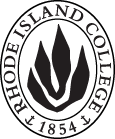 Cover page	scroll over blue text to see further important instructions: please read.N.B. DO NOT USE HIGHLIGHT, please DELETE THE WORDS THAT DO NOT APPLY TO YOUR PROPOSALALL numbers in section (A) need to be completed, including the impact ones.B.  NEW OR REVISED COURSES  DO NOT use highlight. Delete this whole page if the proposal does not include a new or revised course.D. SignaturesChanges that affect General Education in any way MUST be approved by ALL Deans and COGE Chair.Changes that directly impact more than one department/program MUST have the signatures of all relevant department chairs, program directors, and relevant dean (e.g. when creating/revising a program using courses from other departments/programs). Check UCC manual 4.2 for further guidelines on whether the signatures need to be approval or acknowledgement.Proposals that do not have appropriate approval signatures will not be considered. Type in name of person signing and their position/affiliation.Send electronic files of this proposal and accompanying catalog copy to curriculum@ric.edu and a printed or electronic signature copy of this form to the current Chair of UCC. Check UCC website for due dates.D.1. Approvals:   required from programs/departments/deans who originate the proposal.  may include multiple departments, e.g., for joint/interdisciplinary prposals. D.2. Acknowledgements: REQUIRED from OTHER PROGRAMS/DEPARTMENTS IMPACTED BY THE PROPOSAL. SIGNATURE DOES NOT INDICATE APPROVAL, ONLY AWARENESS THAT THE PROPOSAL IS BEING SUBMITTED.  CONCERNS SHOULD BE BROUGHT TO THE UCC COMMITTEE MEETING FOR DISCUSSIONA.1. Course ECED 470: Best practices: early childhood settings iIECED 470: Best practices: early childhood settings iIECED 470: Best practices: early childhood settings iIECED 470: Best practices: early childhood settings iIReplacing A.2. Proposal typeCourse:   | creationCourse:   | creationCourse:   | creationCourse:   | creationA.3. OriginatorLeslie SeveyHome departmentELEDELEDELEDA.4. Context and Rationale This course has been redesigned as Part II of a two-part series to accompany the year-long student teaching experience. In this course candidates will deepen their understanding of the role of ‘teacher’ through an in-depth study of current issues at the national, state, and local level and apply this to their teaching. Candidates will be expected to study their own practices within the classroom and further develop their own professional identity.This course has been redesigned as Part II of a two-part series to accompany the year-long student teaching experience. In this course candidates will deepen their understanding of the role of ‘teacher’ through an in-depth study of current issues at the national, state, and local level and apply this to their teaching. Candidates will be expected to study their own practices within the classroom and further develop their own professional identity.This course has been redesigned as Part II of a two-part series to accompany the year-long student teaching experience. In this course candidates will deepen their understanding of the role of ‘teacher’ through an in-depth study of current issues at the national, state, and local level and apply this to their teaching. Candidates will be expected to study their own practices within the classroom and further develop their own professional identity.This course has been redesigned as Part II of a two-part series to accompany the year-long student teaching experience. In this course candidates will deepen their understanding of the role of ‘teacher’ through an in-depth study of current issues at the national, state, and local level and apply this to their teaching. Candidates will be expected to study their own practices within the classroom and further develop their own professional identity.This course has been redesigned as Part II of a two-part series to accompany the year-long student teaching experience. In this course candidates will deepen their understanding of the role of ‘teacher’ through an in-depth study of current issues at the national, state, and local level and apply this to their teaching. Candidates will be expected to study their own practices within the classroom and further develop their own professional identity.A.5. Student impactCandidates will complete this course as part II after completing Part I in the previous semester. Candidates will complete this course as part II after completing Part I in the previous semester. Candidates will complete this course as part II after completing Part I in the previous semester. Candidates will complete this course as part II after completing Part I in the previous semester. Candidates will complete this course as part II after completing Part I in the previous semester. A.6. Impact on other programs NANANANANAA.7. Resource impactFaculty PT & FT: The proposed revision to the ECED program continues to highlight the need for additional early childhood faculty both full time and part time. The proposed revision to the ECED program continues to highlight the need for additional early childhood faculty both full time and part time. The proposed revision to the ECED program continues to highlight the need for additional early childhood faculty both full time and part time. The proposed revision to the ECED program continues to highlight the need for additional early childhood faculty both full time and part time. A.7. Resource impactLibrary:No impact No impact No impact No impact A.7. Resource impactTechnologyClassrooms with technology available, such as document cameras, white boards, ipads, and educational apps will be important to have available in order to meet the RIDE recommendations of integrating more technology into the program. Classrooms with technology available, such as document cameras, white boards, ipads, and educational apps will be important to have available in order to meet the RIDE recommendations of integrating more technology into the program. Classrooms with technology available, such as document cameras, white boards, ipads, and educational apps will be important to have available in order to meet the RIDE recommendations of integrating more technology into the program. Classrooms with technology available, such as document cameras, white boards, ipads, and educational apps will be important to have available in order to meet the RIDE recommendations of integrating more technology into the program. A.7. Resource impactFacilities:Classroom space to accommodate changes to program schedule, cohort/practicum model are important to the success of the proposed changes. Classroom space to accommodate changes to program schedule, cohort/practicum model are important to the success of the proposed changes. Classroom space to accommodate changes to program schedule, cohort/practicum model are important to the success of the proposed changes. Classroom space to accommodate changes to program schedule, cohort/practicum model are important to the success of the proposed changes. A.8. Semester effectiveFall 2019 A.9. Rationale if sooner than next Fall A.9. Rationale if sooner than next FallOld (for revisions only)Only include information that is being revised, otherwise leave blank (delete provided examples that do not apply)NewExamples are provided for guidance, delete the ones that do not applyB.1. Course prefix and number ECED 470B.2. Cross listing number if anyB.3. Course title Best Practices: Early Childhood Settings IIB.4. Course description Teacher candidates analyze the teaching profession, and examine current national, state, and local issues and practices in early childhood teaching in order to contextualize their place in the larger field.  B.5. Prerequisite(s)Concurrent Enrollment in ECED 441B.6. OfferedSpringB.7. Contact hours 3B.8. Credit hours3B.9. Justify differences if anyB.10. Grading system Letter grade  B.11. Instructional methods| Lecture  | B.12.CategoriesRequired for major/minor  | | Required for CertificationB.13. Is this an Honors course?NOB.14. General EducationN.B. Connections must include at least 50% Standard Classroom instruction.NO |category:B.15. How will student performance be evaluated?Attendance  | Class participation |  Exams  |  Presentations  | Papers  | Class Work  B.16. Redundancy statementB. 17. Other changes, if anyB.18. Course learning outcomes: List each one in a separate rowProfessional Org.Standard(s), if relevantHow will each outcome be measured?Address current state and national initiatives, problems, and issues relevant to early childhood education in order to engage in informed advocacy for children and the professionRIPTS 10NAEYC 6eProfessional Development PortfolioDevelop a professional identity within the field of early childhood education and engage with other related disciplines.RIPTS 10RIDE – WKC D6NAEYC 6aProfessional Development PortfolioAnalyze critical incidents in teaching and apply skills for reflective action; applying ethical frameworks.RIPTS 7RIDE – WKC D6NAEYC 6dIn-class facilitated discussionsUsing data from instruction and standardized testing to understand student growth trajectories to monitor student and school progress.SLO Student Data ProjectRefine professional educational philosophy and identity.Written Philosophy StatementB.19. Topical outline: Do NOT insert whole syllabus, we just need a two-tier outlineOrientation to CourseReview SMART GoalsExamination of Personal Assumption and BeliefsDispositions in Early ChildhoodProfessional DispositionsLearner Dispositions“An Evolutionary, Democratic Learning Community,” P. JohnstonSocial Justice in Educational SettingsAutonomy for StudentsData Review and AnalysisDistrict Performance DataSchool and Classroom Progress Monitoring DataAnalysis of Critical Incidents within School ContextRefining Reflection SkillsUtilizing Ethical FrameworksLooking AheadPersonal DevelopmentProfessional DevelopmentProfessional Educational PhilosophyNamePosition/affiliationSignatureDateCarolyn Obel-OmiaChair of ELEDGerri August/Julie HorwitzCo-Deans of FSEHDNamePosition/affiliationSignatureDateTab to add rows